Aspiration leaves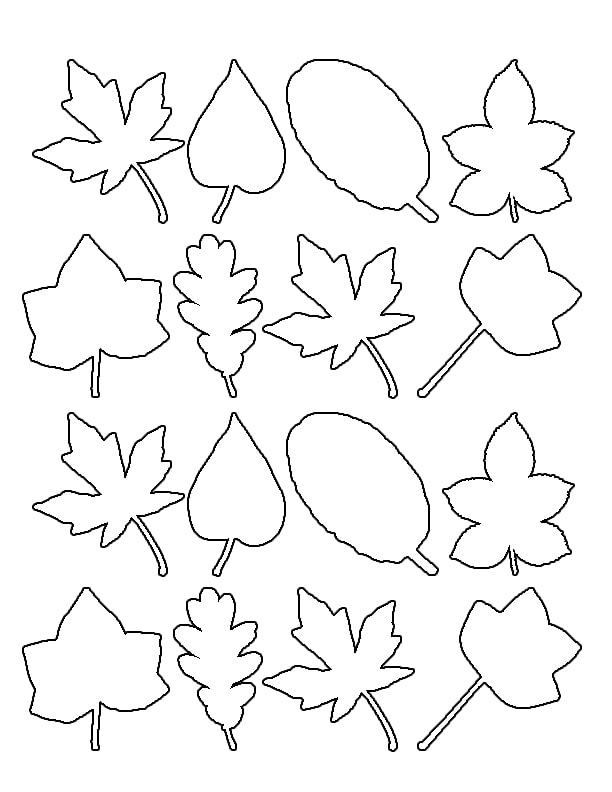 